Visitando: Campeche, Edzná con experiencia gastronómica del Pibipollo, Zonas Arqueológicas de Chicanná, Becán, Xpujil o Zona arqueológica de Hormiguero,20 de Noviembre, Xpujil, Balamkú, Alojamiento en Calakmul, Laguna de Bacalar, Playa de MahahualDuración: 7 días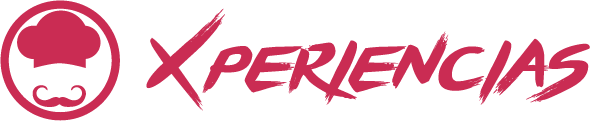 Llegadas en Compartido: Martes, miércoles, jueves, viernes y domingoMínimo 2 personasDÍA 01.		CAMPECHE- PASEO PANÓRAMICA POR LA CIUDAD (MAR-DOM) Llegada al aeropuerto de campeche, recepción y traslado hacia su hotel. Check in a partir de las 15:00 hrs. Cita en el lobby de su hotel aproximadamente las 16:00 hrs. para iniciar el recorrido panorámico por la ciudad admirando su arquitectura: Reducto de San Miguel, recorrido peatonal por el Centro Histórico-Baluarte de San Carlos, Ex- Templo de San José, Casa de Artesanías, Centro Cultural Casa 6, Plaza principal, Catedral, Malecón y Barrios Tradicionales. Disfrutaremos de la puesta de sol desde algunos monumentos del malecón de la ciudad, degustaremos los antojitos campechanos (panuchos, tostadas, tortas de claveteado, bebidas como: chaya con piña, horchata o Jamaica) en los portales de San Francisco (sujeto a disponibilidad) cena incluida. Llegada a su hotel aproximadamente a las 22:00 hrs. Alojamiento(Sugerimos hacer un recorrido en tranvía o quedarse a ver el espectáculo de luz y sonido, consulta suplemento). **Consulte suplemento desde el aeropuerto de Mérida. La llegada del vuelo debe ser a más tardar a las 12:00 horas**DÍA 02. 	CAMPECHE – Z. ARQUEOLÓGICA DE EDZNÁ CON EXPERIENCIA GASTRONÓMICA DEL PIBIPOLLOSalida a las 08:00 hrs. hacia la casa de una familia donde tendremos la “Experiencia Gastronómica del Pibipollo”, un platillo tradicional del día de Muertos donde ustedes mismos prepararán su propio pibipollo, el cual consiste en un guiso de masa de maíz, grasa de cerdo, pollo y diversos condimentos, formando una especie de tamal grande, envuelto en hojas de plátano y cocido lentamente bajo la tierra a la usanza maya. ¡Será una experiencia única! Continuación hacia la zona arqueológica de Edzná, situada a 45 minutos al sureste de Campeche, Edzná es una de las ciudades más antiguas de Campeche y que fue durante su esplendor una de las más importantes del área maya. Se puede admirar su variedad en arquitectura y temporalidades constructivas coronadas por su Templo Pirámide de los Cinco Pisos, su plaza principal, juego de pelota y Nohoch Ná, muestras de la arquitectura Petén, Chenes, Río Bec y Puuc. Al término de nuestro recorrido regreso con la familia donde tenemos la comida incluida del Pibipollo que previamente prepararon. Llegada a Campeche aproximadamente a las 16:00 hrs. Resto de la tarde libre. Alojamiento.DÍA 03.		CAMPECHE – PASEO A ELEGIR: A) ZONA ARQUEOLÓGICAS DE CHICANNA, BECÁN, XPUJIL o  B ZONA ARQUEOLÓGICA DE HORMIGUERO, 20 DE NOVIEMBRE, XPUJILOPCIÓN A:ZONA ARQUEOLÓGICAS DE CHICANNA BECÁN, XPUJILDesayuno en ruta. A las 7:00 a.m salida para comenzar a visitar la zona arqueológica de Chicanná que significa en maya “En la casa de la boca de la serpiente”, nombrado así por su descubridor, el ingeniero Jack Eaton, refiriéndose a la Estructura II, que tiene en su fachada oeste un gran mascarón que representa al Monstruo de la Tierra. Continuación a Becán donde se hará una breve visita y por último visita a Xpujil que su característica que resalta es el Edificio 1, el cual es atípico en cuanto a su arquitectura, ya que presenta tres torres en lugar de las dos típicas del estilo Río Bec. Comida incluida. Finalizando hacia el Hotel Chicanná Ecovillage Resort que se encuentra en Xpujil y dentro de la Reserva de la Biósfera de Calakmul. Es un resort autosustentable y ecológico, rodeado de una exótica naturaleza virginal, donde podrán descansar. Alojamiento.OOPCIÓN B: ZONA ARQUEOLÓGICA DE HORMIGUERO, 20 DE NOVIEMBRE, XPUJILDesayuno en ruta. A las 07:00 hrs. cita en el lobby para comenzar nuestro recorrido. Primero visitaremos la zona arqueológica de Hormiguero, su principal característica arquitectónica es un edificio cuya fachada está dividida en tres, quedando al centro un gran mascarón flanqueado por torres de esquinas redondeadas con escalinatas simuladas típicas de esta región. El mascarón presenta, a manera de entrada al templo, una boca monstruosa abriendo sus fauces, concepto que se interpreta como umbral entre el mundo exterior y el inframundo. Posteriormente visitaremos la Comunidad 20 de noviembre destaca por ser la única comunidad en la región que resalta el ayer y el hoy por medio de artesanías que fusionan las tradiciones de la comunidad. Por último, visita a Xpujil que su característica que resalta es el Edificio 1, el cual es atípico en cuanto a su arquitectura, ya que presenta tres torres en lugar de las dos típicas del estilo Río Bec. Comida incluida. Continuación hacia el Hotel Chicanná Ecovillage Resort que se encuentra en Xpujil y dentro de la reserva de la Biósfera de Calakmul. Es un resort autosustentable y ecológico, rodeado de una exótica naturaleza virginal, donde podrán descansar. Alojamiento.DÍA 04. 	XPUJIL – RESERVA DE LA BIOSFERA DE CALAKMUL – BALAMKÚ – BACALARSalida aproximada a las 7:00 hrs hacia la zona arqueológica de Calakmul, nombrada Patrimonio de la Humanidad por la UNESCO por ser el centro político más importante del Clásico Maya situada dentro de una selva tropical que cuenta con una alta diversidad biológica; es un espectacular escenario natural de más de 700,000 hectáreas de extensión, que la convierten en la segunda área natural protegida más grande de México. Posteriormente visitaremos la zona arqueológica de Balamkú con su hermosa muestra de monumentos con decoración a base de estuco aun en perfecto estado de conservación. Continuamos nuestro recorrido hacia Bacalar. Alojamiento. DÍA 05.		BACALAR – LAGUNA DE BACALAR ( MAR, VIE Y DOM)Desayuno. Salida a las 09:00 hrs. desde Chetumal y desde Bacalar 9:40 hrs.  para conocer los principales lugares de este sitio mágico, entre ellos el majestuoso Cenote Azul, y el Fuerte de San Felipe y su Museo. Te llevaremos en un cómodo barco para navegar por la Laguna de Bacalar pasando sobre tres cenotes en la laguna hasta llegar al canal de los piratas donde tendrás tiempo para bañarte. Tiempo libre para comer en un restaurante frente a la laguna (comida no incluida). Llegada a su hotel aproximadamente a las 17:00 hrs. Tarde libre para disfrutar las instalaciones de su hotel. Alojamiento. DÍA 06.		BACALAR – MAHAHUAL (LUN, MIE, JUE O SAB)Desayuno. Salida a las 09:00 hrs. desde Chetumal y desde Bacalar 9:40 hrs. hacia Mahahual, ubicada a hora y media de distancia. Llegando podrá disfrutar del día para nadar en el mar cristalino de Mahahual. Descubra las playas vírgenes de este pueblo ecoturístico y tome su tiempo para relajarse bajo el sol del Caribe. Tendrá a su disposición las comodidades de un club de playa con camastros, baños, restaurante, regaderas y área de playa.  En el camino de regreso pasaremos por un pueblo maya de productores de miel orgánica donde se les explicará todo el proceso de elaboración. Llegada a su hotel aproximadamente a las 19:00 hrs. Alojamiento.DÍA 07.		BACALAR – AEROPUERTO DE CHETUMALDesayuno. Check out a las 11 hrs. A la hora indicada traslado al aeropuerto de Chetumal para tomar su vuelo de regreso. Fin de los servicios.INCLUYE:Traslados aeropuerto – hotel – aeropuerto en servicio compartido en vehículos con capacidad controlada y previamente sanitizados.2 noches de hospedaje en Campeche, 1 en Chicanná Ecovillage Resort y 3 en BacalarDesayuno en Campeche dependiendo de la elección de hotel. 3 desayunos en Bacalar para adultos y menores Transportación terrestre para los tours en servicio compartido.Visita panorámica por la Ciudad de Campeche con cena incluida y una bebida sin alcohol. 1 box lunch mencionado en ruta Paseo a elegir: A) Zona arqueológica de Chicanná, Becán, Xpujil con Calakmul con alimentos mencionados en itinerario.                  OB) Zona arqueológica de Hormiguero, 20 de Noviembre, Xpujil con Calakmul con alimentos mencionados en itinerario.Visita a la Zona Arqueológica de Edzná con experiencia gastronómica del Pibipollo con comida.Visita a la Laguna de Bacalar, incluye paseo en lancha en compartidoVisita a Mahahual con club de playaConductor - guía para los tours mencionadosImpuestos (excepto el Impuesto de Saneamiento Ambiental de Quintana Roo, se paga en destino)NO INCLUYE:Entrada al museo del Fuerte de San Felipe Bacalar $52 mxn y Cenote Azul $25 pesos aproximadamente por persona, se paga en destino Boletos aéreos o de autobús Excursiones o comidas servicios no especificadas, propinas a camaristas, gastos personalesIMPORTANTE:La llegada al aeropuerto de Campeche debe ser antes de las 15:00 hrs.Aplica suplemento el traslado a la Central de Autobuses en ChetumalEl orden de las actividades puede tener modificaciones por cuestiones climatológicas, manifestaciones o fuerza mayor, la opción que se ofrecerá es por cambio de actividad o de día. Sujeto a disponibilidad. Te invitamos a disfrutar tu viaje a plenitud adquiriendo una Póliza de Asistencia en Viaje de amplia cobertura. Contamos con planes y convenios   con empresa de renombre como Universal Assistance y Assist CardHOTELES PREVISTOS O SIMILARESHOTELES PREVISTOS O SIMILARESHOTELES PREVISTOS O SIMILARESCIUDADHOTELCATCAMPECHECITY EXPRESSTSCAMPECHEPLAZA CAMPECHEPXPUJILCHICANNÁ ECOVILLAGE RESORTUBACALARVILLAS BAKALARTSBACALARCAROLINAPPRECIOS POR PERSONA EN MXN (MINIMO 2 PERSONAS) PRECIOS POR PERSONA EN MXN (MINIMO 2 PERSONAS) PRECIOS POR PERSONA EN MXN (MINIMO 2 PERSONAS) PRECIOS POR PERSONA EN MXN (MINIMO 2 PERSONAS) PRECIOS POR PERSONA EN MXN (MINIMO 2 PERSONAS) PRECIOS POR PERSONA EN MXN (MINIMO 2 PERSONAS) SERVICIOS TERRESTRES EN COMPARTIDO EXCLUSIVAMENTESERVICIOS TERRESTRES EN COMPARTIDO EXCLUSIVAMENTESERVICIOS TERRESTRES EN COMPARTIDO EXCLUSIVAMENTESERVICIOS TERRESTRES EN COMPARTIDO EXCLUSIVAMENTESERVICIOS TERRESTRES EN COMPARTIDO EXCLUSIVAMENTESERVICIOS TERRESTRES EN COMPARTIDO EXCLUSIVAMENTEDBLTPLCPLSGLMNRTURISTA SUPERIOR2568523710222003513514532PRIMERA2962026790NA4314014532SUPLEMENTO PARA SERVICIOS EN PRIVADOSUPLEMENTO PARA SERVICIOS EN PRIVADOSUPLEMENTO PARA SERVICIOS EN PRIVADOSUPLEMENTO PARA SERVICIOS EN PRIVADOSUPLEMENTO PARA SERVICIOS EN PRIVADOSUPLEMENTO PARA SERVICIOS EN PRIVADODBLTPLCPLSGLMNRTURISTA SUPERIOR67454350       3320NANAPRIMERA74004730NANANACONSULTE NUESTRAS TARIFAS AÉREAS DESDE SU CIUDADCONSULTA SUPLEMENTO Y DISPONIBILIDAD PARA PASAJERO VIAJANDO SOLOCONSULTE NUESTRAS TARIFAS AÉREAS DESDE SU CIUDADCONSULTA SUPLEMENTO Y DISPONIBILIDAD PARA PASAJERO VIAJANDO SOLOCONSULTE NUESTRAS TARIFAS AÉREAS DESDE SU CIUDADCONSULTA SUPLEMENTO Y DISPONIBILIDAD PARA PASAJERO VIAJANDO SOLOCONSULTE NUESTRAS TARIFAS AÉREAS DESDE SU CIUDADCONSULTA SUPLEMENTO Y DISPONIBILIDAD PARA PASAJERO VIAJANDO SOLOCONSULTE NUESTRAS TARIFAS AÉREAS DESDE SU CIUDADCONSULTA SUPLEMENTO Y DISPONIBILIDAD PARA PASAJERO VIAJANDO SOLOCONSULTE NUESTRAS TARIFAS AÉREAS DESDE SU CIUDADCONSULTA SUPLEMENTO Y DISPONIBILIDAD PARA PASAJERO VIAJANDO SOLOSUPLEMENTO DE TRASLADO DESDE EL AEROPUERTO DE MÉRIDA o VICEVERSA $1,239.00 MXN POR PERSONA (MINIMO 2 PAX) SUPLEMENTO DE TRASLADO DESDE EL AEROPUERTO DE MÉRIDA o VICEVERSA $1,239.00 MXN POR PERSONA (MINIMO 2 PAX) SUPLEMENTO DE TRASLADO DESDE EL AEROPUERTO DE MÉRIDA o VICEVERSA $1,239.00 MXN POR PERSONA (MINIMO 2 PAX) SUPLEMENTO DE TRASLADO DESDE EL AEROPUERTO DE MÉRIDA o VICEVERSA $1,239.00 MXN POR PERSONA (MINIMO 2 PAX) SUPLEMENTO DE TRASLADO DESDE EL AEROPUERTO DE MÉRIDA o VICEVERSA $1,239.00 MXN POR PERSONA (MINIMO 2 PAX) SUPLEMENTO DE TRASLADO DESDE EL AEROPUERTO DE MÉRIDA o VICEVERSA $1,239.00 MXN POR PERSONA (MINIMO 2 PAX) TARIFAS SUJETAS A CAMBIOS Y A DISPONIBILIDAD LIMITADA SIN PREVIO AVISO TARIFAS SUJETAS A CAMBIOS Y A DISPONIBILIDAD LIMITADA SIN PREVIO AVISO TARIFAS SUJETAS A CAMBIOS Y A DISPONIBILIDAD LIMITADA SIN PREVIO AVISO TARIFAS SUJETAS A CAMBIOS Y A DISPONIBILIDAD LIMITADA SIN PREVIO AVISO TARIFAS SUJETAS A CAMBIOS Y A DISPONIBILIDAD LIMITADA SIN PREVIO AVISO TARIFAS SUJETAS A CAMBIOS Y A DISPONIBILIDAD LIMITADA SIN PREVIO AVISO UN MENOR DE 2 A 6 AÑOS COMPARTIENDO HABITACION CON 2 ADULTOSUN MENOR DE 2 A 6 AÑOS COMPARTIENDO HABITACION CON 2 ADULTOSUN MENOR DE 2 A 6 AÑOS COMPARTIENDO HABITACION CON 2 ADULTOSUN MENOR DE 2 A 6 AÑOS COMPARTIENDO HABITACION CON 2 ADULTOSUN MENOR DE 2 A 6 AÑOS COMPARTIENDO HABITACION CON 2 ADULTOSUN MENOR DE 2 A 6 AÑOS COMPARTIENDO HABITACION CON 2 ADULTOSVIGENCIA: 13 DE DICIEMBRE 2024 ( APLICA SUPLEMENTO PARA TEMPORADA DE SEMANA SANTA, PUENTES, VERANO, NAVIDAD Y AÑO NUEVO)VIGENCIA: 13 DE DICIEMBRE 2024 ( APLICA SUPLEMENTO PARA TEMPORADA DE SEMANA SANTA, PUENTES, VERANO, NAVIDAD Y AÑO NUEVO)VIGENCIA: 13 DE DICIEMBRE 2024 ( APLICA SUPLEMENTO PARA TEMPORADA DE SEMANA SANTA, PUENTES, VERANO, NAVIDAD Y AÑO NUEVO)VIGENCIA: 13 DE DICIEMBRE 2024 ( APLICA SUPLEMENTO PARA TEMPORADA DE SEMANA SANTA, PUENTES, VERANO, NAVIDAD Y AÑO NUEVO)VIGENCIA: 13 DE DICIEMBRE 2024 ( APLICA SUPLEMENTO PARA TEMPORADA DE SEMANA SANTA, PUENTES, VERANO, NAVIDAD Y AÑO NUEVO)VIGENCIA: 13 DE DICIEMBRE 2024 ( APLICA SUPLEMENTO PARA TEMPORADA DE SEMANA SANTA, PUENTES, VERANO, NAVIDAD Y AÑO NUEVO)